COMITÉ DE L’AUBE DE JUDO, JU-JITSU, KENDO ET D. A.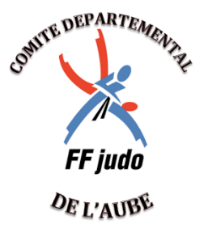 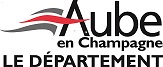 MAISON DES ASSOCIATIONS - 63, AVENUE PASTEUR – 10000 TROYES – Tél : 03 25 74 03 31Comite-aube-judo@wanadoo.fr      site : comiteaubejudo.fr       BON DE COMMANDEPASSEPORT SPORTIF JUDO JEUNEA commander et à retirer au Comité. Comite Aube Judo Maison des associations 63 av Pasteur 10000 Troyes Montant à régler à la commande obligatoirement, le comité de tiendra pas compte de votre demande sans le règlement.Demande effectuée le --- /---/---Signature du demandeur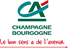 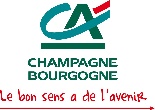 COMMANDECOMMANDECLUBEMAILRESPONSABLENOMBRE DE PASSEPORTS JEUNES   MONTANT A REGLER                                    X 8 €   =   Envoi PostalFrais de port en sus en fonction du nombre de passeport.1 passeport = 2.00€ 2 à 9 = 6.60€10 à 29 = 16.60€